Date: March 27, 2019In your journal record the following:PAINTING 2 JOURNAL ENTRY 23:Art Think:  Look at the landscape painting below and answer the questions:  Announcements/Reminders:   Landscapes due FRIDAYSHHS Art Show & Concurrent Enrollment Art show entries due April 10th.Today’s Objective:  Work on Landscape paintingHomework: Take or find a photo of a face (your own or someone you know) that you want to paint (8x10 head only).  Please no school pictures – something with more personality! What are the strengths?What would you have done differently?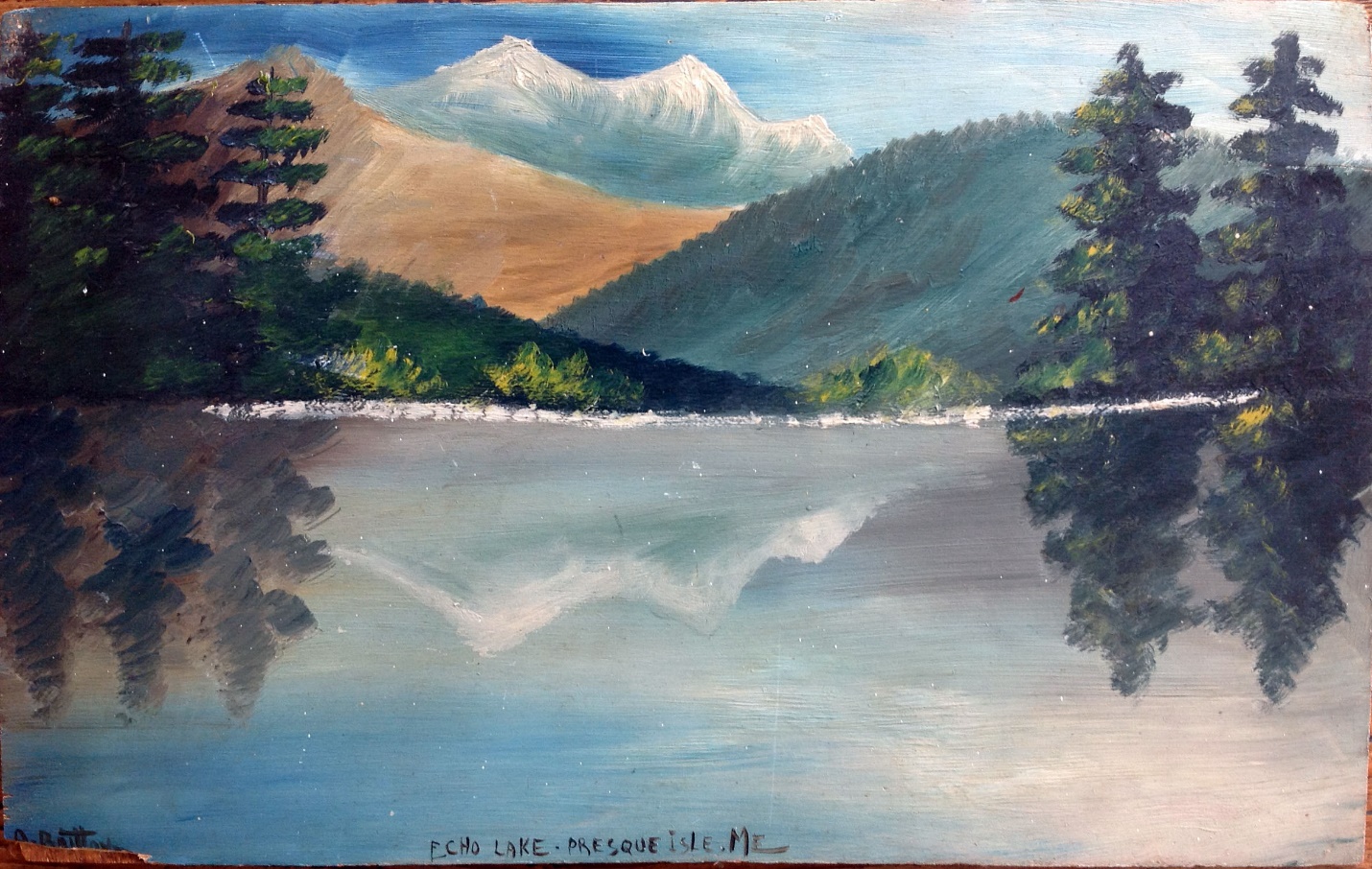 